« 05 » декабря 2019 г.						                     	   № 585	В целях реализации государственной программы «Содействие органам местного самоуправления в формировании современной городской среды», утвержденной постановлением Правительства Красноярского края от 29.08.2017 №512-п, руководствуясь постановлением Правительства Красноярского края №35-п от 29.01.2019г. «Об утверждении Порядка проведения рейтингового голосования по выбору общественных территорий муниципальных образований Красноярского края, подлежащих благоустройству в первоочередном порядке», Уставом поселка Березовка, ПОСТАНОВЛЯЮ: 1. Провести рейтинговое голосование по выбору общественной территории муниципального образования поселок Березовка Березовского района Красноярского края, подлежащей благоустройству в первоочередном порядке в 2021 году в период с 15 декабря 2019 года по 15 февраля 2019 года.	2. Рейтинговое голосование проводится посредством:	1) заполнения бюллетеней по форме согласно приложению к настоящему постановлению и их сброса в урны для голосования;	2) заполнения гражданами в электронной форме в информационно-телекоммуникационной сети Интернет на краевом сайте «24благоустройство.рф» и официальном сайте муниципального образования поселок Березовка Березовского района Красноярского края по адресу: http://www.pgt-berezovka.ru.	3. Пункты размещения урн для сбора бюллетеней на голосование:Администрация поселка Березовка (п.Березовка, ул. Центральная, д.19 режим работы: Пн. - Пт. с 08:00 до 17:00 часов, обед с 12:00 до 13:00)ДК «Юбилейный» (п.Березовка, пер.Юбилейный, д.6,                               режим работы:  Вт. - Вс. с 08:00 до 21:00 часов)ДК «Энтузиаст» (п.Березовка, ул.Заводская, д.57Б,                                     режим работы:         Пн. - Пт. с 10:00 до 18:00 часов)Спортивный центр «Резерв» (п.Березовка, ул.Дружбы, д.24А,                  режим работы: Пн. - Вс. с 09:00 до 21:00 часов)Березовская средняя школа №1 (п.Березовка, ул.Центральная, д.27 режим работы Пн. - Пт. с 08:00 до 17:00 часов)Березовская средняя школа №3 (п.Березовка, ул.Дружбы, д.1В,               режим работы Пн. - Пт. с 08:00 до 17:00 часов)Березовская средняя школа №4 (п.Березовка, ул. Солнечная, д.2А, режим работы Пн. - Пт. с 08:00 до 17:00 часов)	3.  Места для получения бюллетеней:	а) адреса пунктов голосования, указанные в пункте 3 настоящего постановления;	б) Администрация поселка Березовка, расположенная по адресу: Красноярский край, Березовский район, п. Березовка, ул. Центральная, д. 19 кабинет  1-1;	в) сайт Администрации поселка Березовка.	1.4. Предложить гражданам на голосование три общественные территории:	- Спортивная площадка в  МК-16 в районе БСОШ №4 по ул. Солнечной;	- Сквер «Школьный» в районе БСОШ №3  по ул. Дружбы;	- Правый берег набережной реки Березовка в районе спортивного центра «Резерв»;	- иная общественная территория, которую необходимо благоустроить.	1.5. В голосовании могут принимать участие граждане Российской Федерации, достигшие 14-летнего возраста и имеющие место жительства на территории муниципального образования поселок Березовка Березовского района Красноярского края.6. Контроль за выполнением настоящего постановления возложить на Председателя общественной комиссии А.А. Кузнецова.7. Настоящее постановление вступает в силу со дня его подписания и подлежит официальному опубликованию в газете «Пригород».	И.о. главы поселка					А.Б. Маханько Бюллетень для рейтингового голосования по выбору общественных территорий муниципального образования поселок Березовка Березовского района Красноярского края, подлежащих благоустройству в первоочередном порядке в 2021 году     _________________________________________________________________________________________________, (подпись Ф.И.О.)проживающий(-ая) по адресу: ______________________________________________________________________________________________________________________________________, тел. ______________________________«___»___________________20__год           (дата подписания бюллетеня)	Даю свое согласие на обработку моих персональных данных в целях рассмотрения предложений по выбору общественной территории в рамках проведения рейтингового голосования в соответствии с Федеральным законом от 27 июля 2006 г. № 152-ФЗ «О персональных данных»_________________________________________                                                                                                                                                                                          (подпись Ф.И. О.)   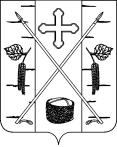 АДМИНИСТРАЦИЯ ПОСЕЛКА БЕРЕЗОВКАБЕРЕЗОВСКОГО РАЙОНА КРАСНОЯРСКОГО КРАЯПОСТАНОВЛЕНИЕп. БерезовкаО проведении рейтингового голосования  по выбору общественной территории муниципального образования поселок Березовка Березовского района Красноярского края, подлежащей благоустройству в первоочередном порядке в 2021 годуРазъяснение о порядке заполнения бюллетеня     Поставьте любой знак в пустом квадрате справа от наименования проекта благоустройства общественной территории в пользу которой  сделан выбор.    Бюллетень, в котором знак проставлен более чем в одном квадрате, либо бюллетень,  в котором  знак не проставлен ни в одном из квадратов, или не позволяющий установить волеизъявление голосовавшего, а также которые не содержат данных об участнике голосования (ФИО, адрес проживания (регистрации))- считаются недействительными.     В первом столбце указываются  проекты благоустройства общественной территории.    Во втором столбце указываются мероприятия по благоустройству общественной территории (виды работ, зонирование, возможные сценарии использования в зимний и летний периоды времени, и т.д.). Разъяснение о порядке заполнения бюллетеня     Поставьте любой знак в пустом квадрате справа от наименования проекта благоустройства общественной территории в пользу которой  сделан выбор.    Бюллетень, в котором знак проставлен более чем в одном квадрате, либо бюллетень,  в котором  знак не проставлен ни в одном из квадратов, или не позволяющий установить волеизъявление голосовавшего, а также которые не содержат данных об участнике голосования (ФИО, адрес проживания (регистрации))- считаются недействительными.     В первом столбце указываются  проекты благоустройства общественной территории.    Во втором столбце указываются мероприятия по благоустройству общественной территории (виды работ, зонирование, возможные сценарии использования в зимний и летний периоды времени, и т.д.). Разъяснение о порядке заполнения бюллетеня     Поставьте любой знак в пустом квадрате справа от наименования проекта благоустройства общественной территории в пользу которой  сделан выбор.    Бюллетень, в котором знак проставлен более чем в одном квадрате, либо бюллетень,  в котором  знак не проставлен ни в одном из квадратов, или не позволяющий установить волеизъявление голосовавшего, а также которые не содержат данных об участнике голосования (ФИО, адрес проживания (регистрации))- считаются недействительными.     В первом столбце указываются  проекты благоустройства общественной территории.    Во втором столбце указываются мероприятия по благоустройству общественной территории (виды работ, зонирование, возможные сценарии использования в зимний и летний периоды времени, и т.д.). СПОРТИВНАЯПЛОЩАДКАв МК-16в районе БСОШ №4МЕРОПРИЯТИЯНа спортивной площадке предлагаем  установить информационный стенд, различные спортивные уличные тренажеры, лавочки-площадки с навесом и без, детский спортивный  игровой комплекс (холмы, дерево - кругляк, рокарий (зеленая зона), предусмотреть освещение. Напольное покрытие - резина, щебенка.  По периметру площадку обустроить беговой дорожкой, вело и авто парковками. Использование – круглогодично. СКВЕР «ШКОЛЬНЫЙ»в районе БСОШ №3МЕРОПРИЯТИЯ Предлагаем территорию сквера разделить на 2 части – зону тихого отдыха и зону активного отдыха. В зоне активного отдыха  обустроить площадку с холмами с резиновым покрытием, пирамиду-лаз, два вида качелей(с сиденьями  и качелю-гнездо),спортивные снаряды, горку. В зоне тихого отдыха предлагается установить беседки и скамьи со спинками, а также круглую скамью. На границе разделяющей зоны предлагается установить амфитеатр со сценой. Территорию сквера обустроить пешеходными дорожками.Правый берег НАБЕРЕЖНОЙреки Березовкав районе спортивного центра «Резерв»МЕРОПРИЯТИЯПри благоустройстве территорию набережной предлагается произвести озеленение территории, установить уличную мебель, обустроить тротуары, установить малые архитектурные формы